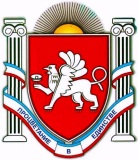 РЕСПУБЛИКА  КРЫМНИЖНЕГОРСКИЙ  РАЙОНАДМИНИСТРАЦИЯ  НОВОГРИГОРЬЕВСКОГО  СЕЛЬСКОГО ПОСЕЛЕНИЯНИЖНЕГОРСКОГО РАЙОНА РЕСПУБЛИКИ КРЫМПОСТАНОВЛЕНИЕ«30 » июня  2017 года                                                                         №105с. НовогригорьевкаОб утверждении Плана нормотворческой деятельностиНовогригорьевского сельского поселения Нижнегорского районаРеспублики Крым на  2-е полугодие 2017 годаВ соответствии с  Федеральным законом от 06.10.2003г. №131-ФЗ «Об общих принципах организации местного самоуправления в Российской Федерации», руководствуясь Уставом муниципального образования  Новогригорьевское сельское поселение Нижнегорского района Республики Крым, Положением об Администрации Новогригорьевского сельского поселения, в целях организации надлежащей работы по разработке и принятию нормативно-правовых актов Новогригорьевского сельского совета и администрации Новогригорьевского сельского поселения, учитывая предложения прокуратуры Нижнегорского района исх.№108-2017/10от 22.06.2017  к плану нормотворческой деятельности на 2 полугодие 2017 года, администрация Новогригорьевского сельского поселенияП О С Т А Н О В Л Я Е Т:1. Утвердить План нормотворческой деятельности Новогригорьевского сельского поселения Нижнегорского района Республики Крым на 2-е полугодие 2017 годасогласно приложению 1.2. Настоящее постановление разместить для обнародования на официальном сайте администрации Новогригорьевского сельского поселения в сети «Интернет» http://novogrigor-adm91.ru /  , а также на информационном стенде Новогригорьевского сельского поселения по адресу: Республика Крым, Нижнегорский район, с.Новогригорьевка, ул.Мичурина,59.3. Контроль за исполнением настоящего постановления оставляю за собой.Председатель Новогригорьевского сельского совета-глава администрацииНовогригорьевского сельского поселения 			А.М.Данилин	Приложение 1                                                                                                   к постановлению администрации           Новогригорьевского сельского поселения от   «30»  июня 2017 г. № 105ПЛАННОРМОТВОРЧЕСКОЙ ДЕЯТЕЛЬНОСТИНОВОГРИГОРЬЕВСКОГО СЕЛЬСКОГО ПОСЕЛЕНИЯНА 2-е ПОЛУГОДИЕ 2017 ГОДАПредседатель Новогригорьевского сельского совета-глава администрации Новогригорьевского сельского поселения                            А.М.Данилин№ п/пНаименование нормативно-правового актаИсполнителиСроки исполнения1.Об утверждении Порядка оплаты имущества, находящегося в  муниципальной собственности. Новогригорьевский сельский советавгуст2017г.2Об утверждении Прядка организации ярмарки, предоставления мест для  продажи товаров (выполнения работ, оказания услуг) на ярмарке.Новогригорьевский сельский советавгуст 2017г.3.Об установлении земельного налога на территорииНовогригорьевский сельский советноябрь 20174.О бюджете муниципального образования Новогригорьевское сельское поселение Нижнегорского района  Республики Крым. Новогригорьевский сельский советдекабрь 2017 5Внесение изменений в нормативно-правовые акты  Новогригорьевского  сельского советаНовогригорьевский сельский советВ течение второго  полугодия 2017г.  по мере необходимости6Внесение изменений и дополненийв Устав Новогригорьевского сельского поселения Нижнегорского района Республики КрымНовогригорьевский сельский советВ течение второго полугодия7Внесение изменений в нормативно-правовые акты  Новогригорьевского  сельского советаНовогригорьевский сельский советВ течение 2-го полугодия 2017г. по мере необходимости8Правовые акты по изменению в Положение об оплате трудаНовогригорьевский сельский советВ течение 2-го полугодия 2017г. по мере необходимости9Порядок использования бюджетных ассигнований резервного фонда администрации Новогригорьевского сельского поселенияАдминистрация Новогригорьевского сельского поселенияиюль 201710Порядок ведения реестра расходных обязательств муниципального  образованияАдминистрация Новогригорьевского сельского поселенияиюль  201711Об утверждении отчёта об исполнении бюджета муниципального образования  Новогригорьевское сельское поселение за 2 квартал 2017 года АдминистрацияНовогригорьевскогосельского поселенияиюль 2017г.12Об утверждении Порядка предоставления на льготных условиях помещений, средств телефонной связи, оргтехники, коммунальных услуг ассоциациям (союзам) садоводческих, огороднических и дачных  некоммерческих  объединенийАдминистрацияНовогригорьевскогосельского поселенияавгуст 2017г.13Об утверждении Порядка утверждения положений (регламентов) об официальных физкультурных мероприятиях и спортивных соревнованиях муниципального образования, требования к содержанию этих положений (регламентов)АдминистрацияНовогригорьевскогосельского поселениясентябрь 2017г.14 Об утверждении Положения  об обязательном экземпляре документов муниципального образования Новогригорьевское сельское поселение Нижнегорского района Республики  КрымАдминистрацияНовогригорьевскогосельского поселенияоктябрь 2017г.15Об утверждении административного регламента муниципальной услуги «Принятие документов, а также выдача решений о переводе или об отказе в переводе жилого помещения в нежилое или нежилого помещения в жилое помещение».Администрация  Новогригорьевского сельского поселенияоктябрь 2017г.16Об утверждении отчета об исполнении бюджета муниципального образования Новогригорьевское сельское поселение за 3 квартал 2017 года.Администрация  Новогригорьевского сельского поселенияоктябрь 2017г.17Об утверждении Порядка предоставления  муниципальных гарантийАдминистрацияНовогригорьевскогосельского поселенияноябрь 2017 г.18Об установлении особого противопожарного режима на территории  сельского поселенияАдминистрацияНовогригорьевскогосельского поселенияпо мере необходи-мости19Об утверждении  Методики оценки эффективности реализации муниципальных целевых программАдминистрация Новогригорьевского сельского поселениядекабрь  2017г.20О внесении изменений и дополнений  в  Реестр муниципальных услуг, оказываемых администрацией Новогригорьевского сельского поселенияАдминистрацияНовогригорьевскогосельского поселенияВ течение 2-го полугодия 2017г. по мере необходимости21Внесение изменений в нормативно-правовые акты администрации Новогригорьевского сельского поселенияАдминистрацияНовогригорьевскогосельского поселенияВ течение 2-го полугодия 2017г. по мере необходимости22Правовые акты, регулирующие деятельность по вопросам жилищных и жилищно-коммунальных отношенийАдминистрацияНовогригорьевскогосельского поселенияВ течение 2-го полугодия 2017г. по мере необходимости23Правовые акты, регулирующие деятельность по вопросам ГО, ЧС, ПБАдминистрацияНовогригорьевскогосельского поселенияВ течение 2-го полугодия 2017г. по мере необходимости24Правовые акты, регулирующие деятельность в сфере земельных отношенийАдминистрацияНовогригорьевскогосельского поселенияВ течение 2-го полугодия 2017г. по мере необходимости25Правовые акты по вопросам внесения изменений в бюджет сельского поселенияНовогригорьевский сельский совет,АдминистрацияНовогригорьевского сельского поселенияВ течение 2-го полугодия 2017г. по мере необходимости26О составлении и утверждении плана нормотворческой деятельности  Новогригорьевского сельского поселения на 1-е полугодие 2018 года.Администрация Новогригорьевского сельского поселениядекабрь 2017г.